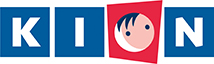 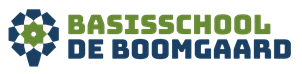 De Boomgaard, Titiaanstraat 100, 6663 PN  Lent, School: 024-2037220; KION-BSO: 06-50179211Hierbij de gewijzigde aanrijroute en afspraken voor het verkeer rondom De Boomgaard.Situatieschets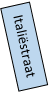 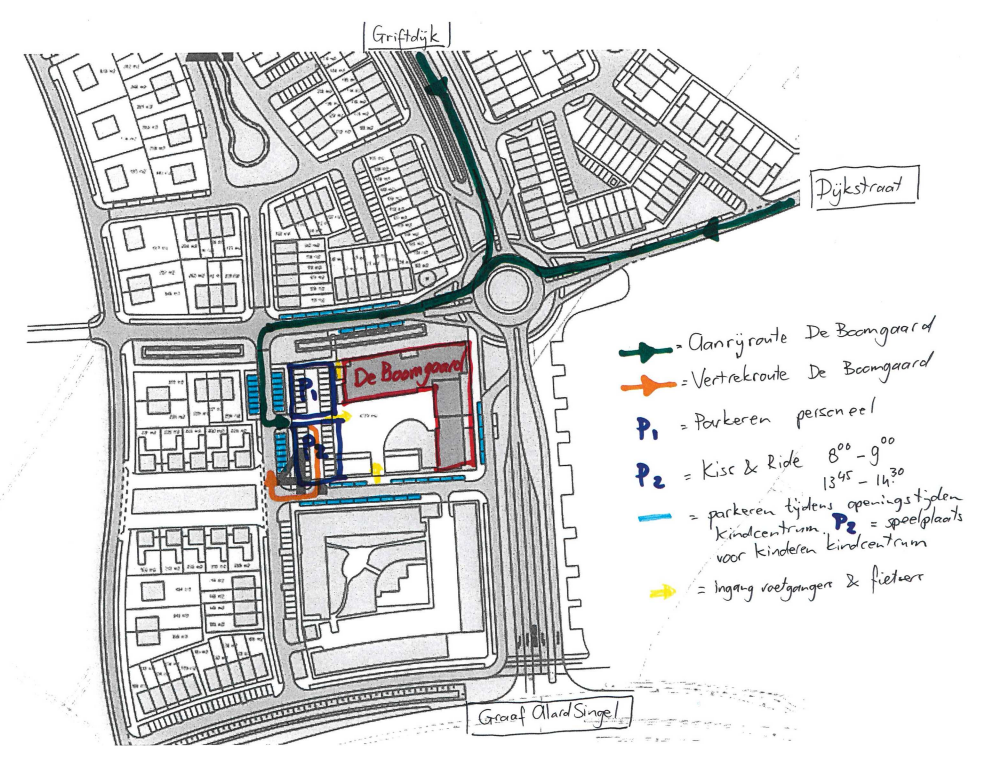 Let op: veiligheid voor iedereenRondom de school geldt een snelheidslimiet van 30 km p/uur.In de wijk is nog steeds bouwverkeer. Natuurlijk zijn de verkeersstromen gescheiden tussen bouwverkeer en bewoners/gebruikers. De Italiëstraat met de auto inrijden via de Graaf Alardsingel geldt als route voor bouwverkeer en is nog verboden voor auto’s. Verkeersregels Kom zoveel mogelijk op de fiets of te voet naar school Als u met de auto komt en alleen uw kind(eren) wil laten uit- of instappen, gebruik dan de parkeerplaats op ons eigen terrein. U kunt hier komen via de Giorgio Vasaristraat. Let op via deze route zijn ook de fietsers en voetgangers op weg naar de Boomgaard. (30 km p/uur)Op de fiets… 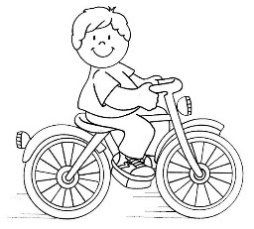 De kinderen kunnen hun fiets/step op het schoolplein stallen. De kinderen parkeren hun fiets tussen de fietsbeugels op het schoolplein. Op het schoolplein mag niet worden gefietst. (fiets aan de hand) Parkeer uw eigen (bak)fiets zoveel mogelijk aan de zijkant van het gebouw (langs de openbare weg).Halen en Brengen:P1 is bedoeld voor personeel van het kindcentrumP2 is bedoeld voor ouders/verzorgers die hun kind(eren) willen afzetten bij de school om vervolgens meteen door te rijden. Deze parkeerplaats is eigen terrein van De Boomgaard. P2 is tussen 9.00 – 17.00 uur bedoeld voor spelende kinderen (school en BSO). Tussen 13.45 en 14.30 kan er wel voor halen en brengen gebruik worden gemaakt van de Kiss&Ride zone.Om het kindcentrum liggen ook openbare parkeerplaatsen waar u gebruik van kunt maken.P2 Inrijden via de Titiaanstraat. Let op! Het parkeerterrein zelf is éénrichtingsverkeer (oranje pijl). Rij zover mogelijk door en parkeer uw auto in de daarvoor bestemde vakken.Stap zelf uit bij het uitstappen van uw kind(eren) en houdt zicht tot ze op het schoolplein zijn. U moet via dezelfde route de parkeerplaats weer verlaten. Wees alert en tolerant voor andere weggebruikers (voetgangers en fietsers) die zich in deze zone begeven 